Историческая справка о Киндигирской школе с. ХолодноеВ начале ХХ века  Алексей Синиткин и Никифор Шангин вели беседы на родном языке. Они же  начали учить эвенков грамоте. В конце 1932 года в п. Душкачан, где находилась начальная школа,  появилась первая учительница – эвенкийка, Татьяна Николаевна Тулбуконова. Она закончила учебный комбинат народов Севера  в п. Баргузин.Первая школа – интернат в селе Холодное была построена в 1957  году. Инициатором создания была  Варвара Николаевна Ощепкова (первый директор школы-интерната, награждена орденом «Знак почета»). 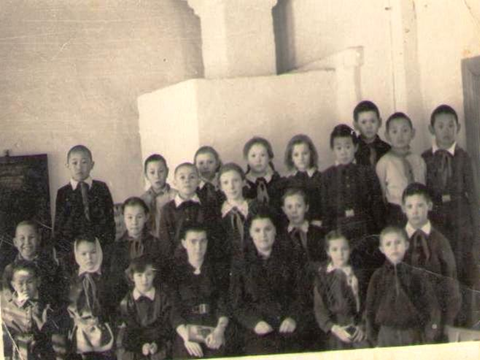 Ученики Холодненской начальной школы с учителем Ощепковой Варварой НиколаевнойЗдание было перенесено по бревнышку из п. Душкачан. В этой школе  обучали детей до третьего класса. Директора начальной школы: Кузнецова Нина Ивановна, Антипина Валентина Григорьевна,  Захаров Александр Андреевич, Шабаганова Людмила Дмитриевна, Токтонова  Эра Николаевна.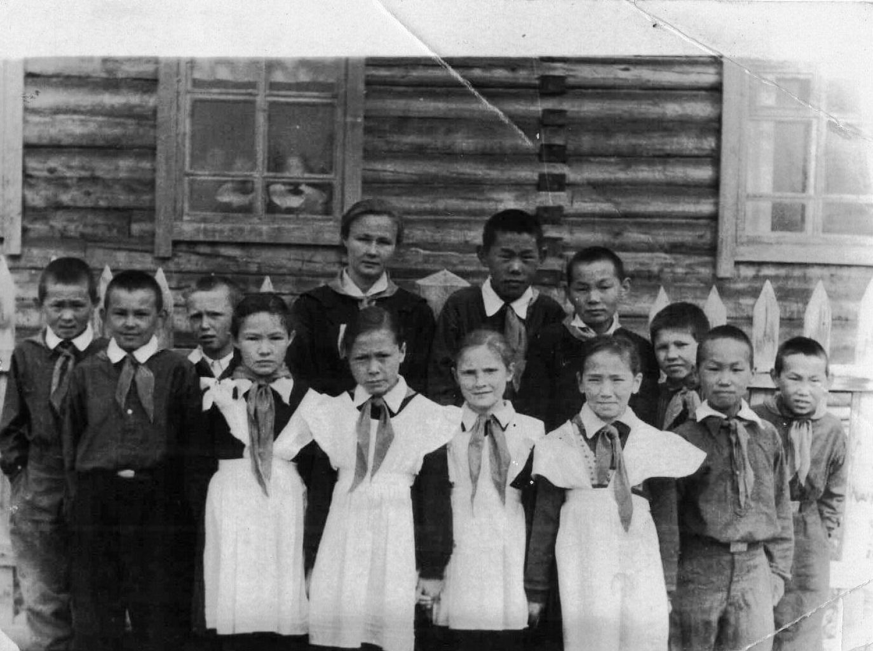 Первая средняя общеобразовательная  школа была построена в 1989 году, первым директором которой был Нахансаков Чимит Нимаевич (1989-1991гг.). Директора школы: 1991-1992 гг. - Будаев Жаргал Владимирович 1993-1994 гг. - Мажолис  Галина Сергеевна  1994-2000 гг. - Русанова Людмила Николаевна 2006-2008 гг. - Гагуев Виталий Леонидович 2000 - 2011 гг.-  Сенюшкина Наталья Викторовна С 2011 г. - Дармаева Светлана Ананьевна При школе было создано учебно – производственное хозяйство хозяйство «Киндигир», цель которого - возрождение, сохранение культурных ценностей,  накопленных поколениями эвенков, формирование уважения к национальной культуре и общечеловеческой ценности, воспитательной деятельности.В 2009 году школа переименована в МБОУ «Киндигирская основная общеобразовательная школа».В школе имеется краеведческий эколого – этнографический музей «Юктэ», ведет работу школьное лесничество.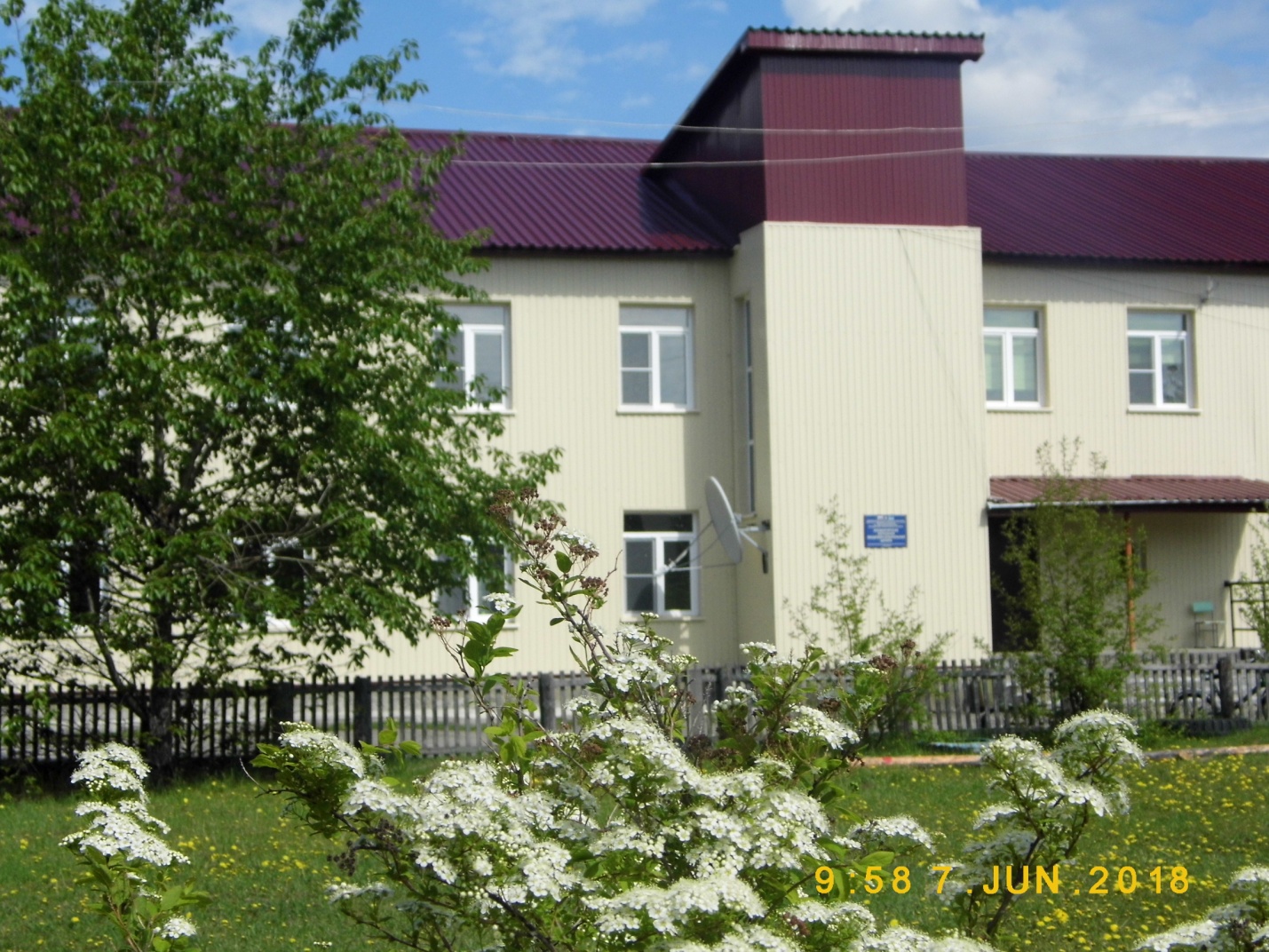 